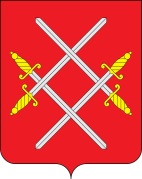 АДМИНИСТРАЦИЯ РУЗСКОГО ГОРОДСКОГО ОКРУГАМОСКОВСКОЙ ОБЛАСТИПОСТАНОВЛЕНИЕ от ________ №______О внесении изменений в Состав комиссии по проведению Всероссийской переписи населения 2020 года на территории Рузского городского округа, утвержденный постановлением Администрации Рузского городского округа от 16.12.2019 № 5824, от 28.09.2020 № 2975, от 26.07.2019 № 3726 ( в редакции от 16.12.2019 № 5824)В соответствии с Федеральным законом от 25.01.2002 № 8-ФЗ                       «О Всероссийской переписи населения», распоряжением Правительства Российской Федерации от 04.11.2017 № 2444-р «Об организации Всероссийской переписи населения 2020 года», постановлением Правительства Московской области от 15.07.2019 № 417/19 «О подготовке и проведении Всероссийской переписи населения 2020 года на территории Московской области», руководствуясь Уставом  Рузского городского округа Московской области, Администрация Рузского городского округа постановляет:Состав Комиссии по проведению Всероссийской переписи населения 2020 года на территории Рузского городского округа, утвержденный постановлением Администрации Рузского городского округа изложить в новой редакции (прилагается).Опубликовать настоящее постановление в газете «Красное знамя» и разместить на официальном сайте Рузского городского округа в сети Интернет.Контроль за исполнением настоящего постановления возложить            на  Первого заместителя Главы Администрации Рузского городского округа Пеняева  Ю.А.						    Приложение  к Постановлению  Администрации  Рузского городского округа Московской области от  «__»_____2021 № ________СоставКомиссии по проведению Всероссийской переписи населения 2020 года на территории  Рузского городского округаГлава городского округа					            Н.Н. Пархоменко  1.  Пархоменко Николай  НиколаевичГлава Рузского городского округа,  председатель КомиссииГлава Рузского городского округа,  председатель Комиссии2.  Пеняев  Юрий АлександровичПервый заместитель Главы Администрации Рузского городского округа,заместитель председателя КомиссииПервый заместитель Главы Администрации Рузского городского округа,заместитель председателя Комиссии3. Ермолаева  Татьяна Викторовна Заместитель Главы Администрации  Рузского городского округа,заместитель председателя Комиссии  Заместитель Главы Администрации  Рузского городского округа,заместитель председателя Комиссии  4. Захарова ДианаВитальевнаЗаместитель начальника Отдела государственной статистики в городе Можайск (включая специалистов в г. Волоколамск, г. Руза ),  по согласованиюЗаместитель начальника Отдела государственной статистики в городе Можайск (включая специалистов в г. Волоколамск, г. Руза ),  по согласованию5. Жаров МихаилПетровичЗаместитель Главы Администрации  Рузского городского округаЗаместитель Главы Администрации  Рузского городского округа6. Пархоменко Виталий ЮрьевичЗаместитель Главы Администрации Рузского городского округаЗаместитель Главы Администрации Рузского городского округа7. Пушкин Сергей ВладимировичЗаместитель Главы Администрации  Рузского городского округаЗаместитель Главы Администрации  Рузского городского округа8. Васильев АндрейИвановичЗаместитель Главы Администрации  Рузского городского округаЗаместитель Главы Администрации  Рузского городского округа9. Ощепкова Светлана НиколаевнаНачальник управления делами Администрации Рузского городского округаНачальник управления делами Администрации Рузского городского округа10. Корчунова Светлана ЕвгеньевнаНачальник управления - начальник территориального отдела Руза Территориального управления Администрации Рузского городского округаНачальник управления - начальник территориального отдела Руза Территориального управления Администрации Рузского городского округа11. Толкачев Григорий АнатольевичЗаместитель управления Заместитель начальника территориального   управления - начальник территориального отдела «Старорузский» Администрации Рузского городского округаЗаместитель управления Заместитель начальника территориального   управления - начальник территориального отдела «Старорузский» Администрации Рузского городского округа12.  Милаев Виталий ИгоревичЗаместитель начальника территориального   управления - начальник территориального отдела « Колюбакинский » Администрации Рузского городского округаЗаместитель начальника территориального   управления - начальник территориального отдела « Колюбакинский » Администрации Рузского городского округа13.  Букреева Галина ГеннадьевнаЗаместитель начальника территориального   управления - начальник территориального отдела « Дороховский » Администрации Рузского городского округаЗаместитель начальника территориального   управления - начальник территориального отдела « Дороховский » Администрации Рузского городского округа14. Хрусталев ЮрийВасильевичЗаместитель начальника территориального   управления - начальник территориального отдела«Волковское » Администрации Рузского городского округаЗаместитель начальника территориального   управления - начальник территориального отдела«Волковское » Администрации Рузского городского округа15. Русаков Виктор КузьмичЗаместитель начальника территориального   управления - начальник территориального отдела « Тучково» Администрации Рузского городского округаЗаместитель начальника территориального   управления - начальник территориального отдела « Тучково» Администрации Рузского городского округа16. Докучаев Юрий ВикторовичЗаместитель начальника по ОПП ОМВД  России по Рузскому городскому округу   (по согласованию)Заместитель начальника по ОПП ОМВД  России по Рузскому городскому округу   (по согласованию)Заведующий отделом территориальной политики и социальных коммуникацийЗаведующий отделом территориальной политики и социальных коммуникацийНачальник отдела бухгалтерского учета и  отчетности - главный бухгалтер Администрации РГОНачальник отдела бухгалтерского учета и  отчетности - главный бухгалтер Администрации РГО19. Представитель Рузский   территориальный отдел №  15  филиала ФГБУ «ФКП Росреестра» по Московской области (по согласованию)Рузский   территориальный отдел №  15  филиала ФГБУ «ФКП Росреестра» по Московской области (по согласованию)  20. Фетисова Анна  МихайловнаДиректор МКУ «МФЦ  РГО» Рузского городского округаДиректор МКУ «МФЦ  РГО» Рузского городского округа 21. Голыганова Татьяна ИвановнаРуководитель ГКУ МО Рузский ЦЗН Руководитель ГКУ МО Рузский ЦЗН 22. Тарасова Елена МихайловнаНачальник  Рузского Управления социальной защиты населенияНачальник  Рузского Управления социальной защиты населения23. ПредставительМежрайонная  ИФНС России №21 
по Московской области (по согласованию)Межрайонная  ИФНС России №21 
по Московской области (по согласованию)24. Кротова  Елена АнатольевнаНачальник  отдела  информационного обеспечения, связей со СМИ Администрации Рузского городского округаНачальник  отдела  информационного обеспечения, связей со СМИ Администрации Рузского городского округа25. Таранова Наталья ВасильевнаНачальник отдела статистического и налогового мониторинга, уполномоченный  отделом статистики в г. РузаНачальник отдела статистического и налогового мониторинга, уполномоченный  отделом статистики в г. Руза